GLOBALNO  ČITANJE  I               .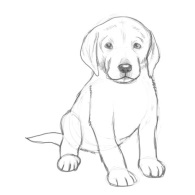 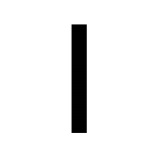 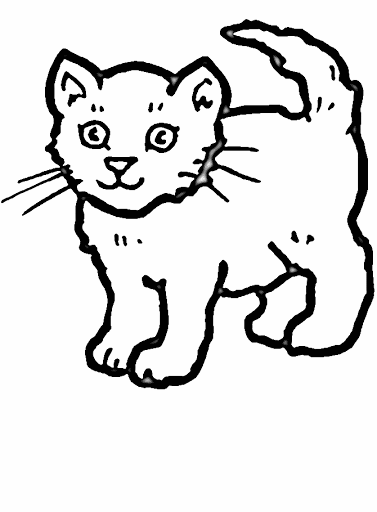           .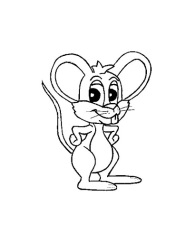 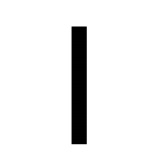 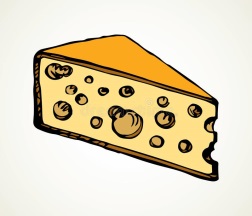        .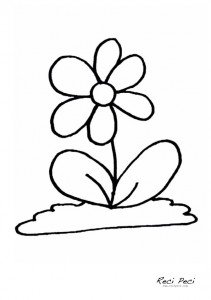 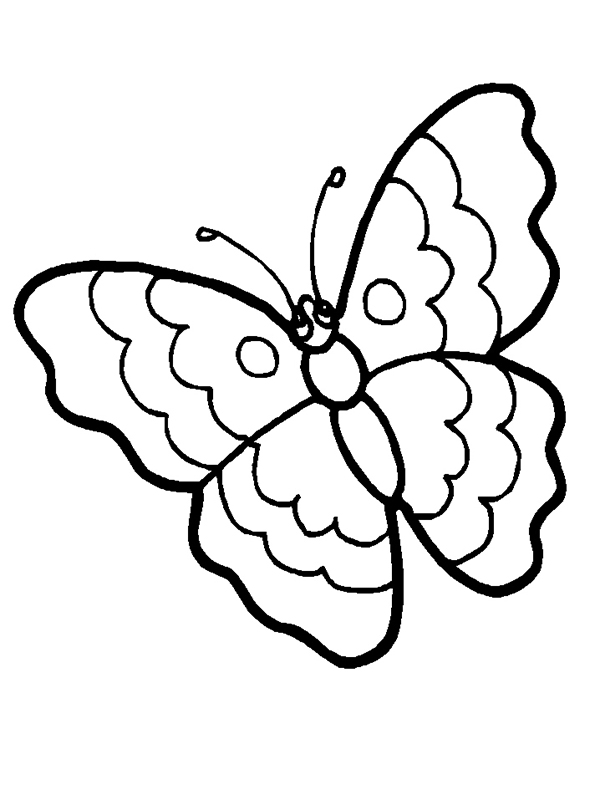        .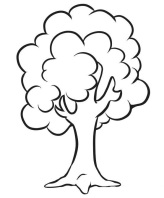 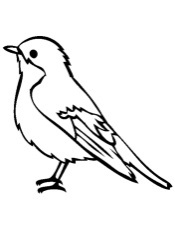 .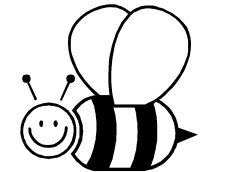 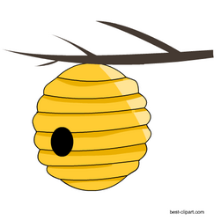    .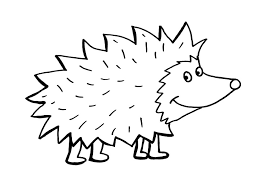 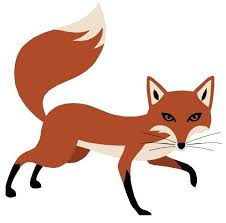 SPOJI  KUGLICE  ISTE  BOJE .  VUCI  RAVNE  CRTE.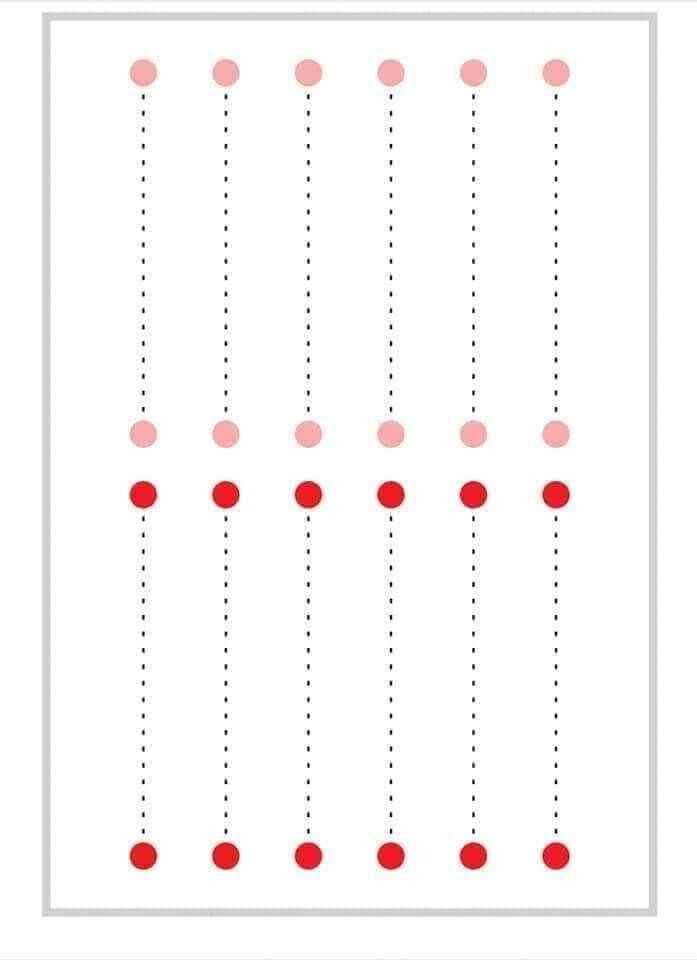 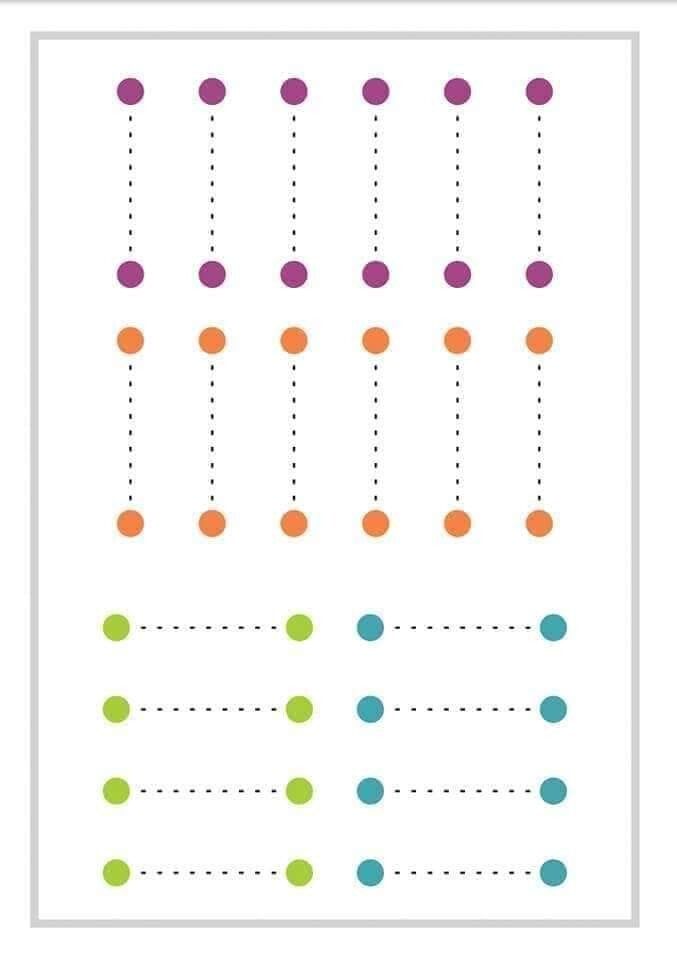 